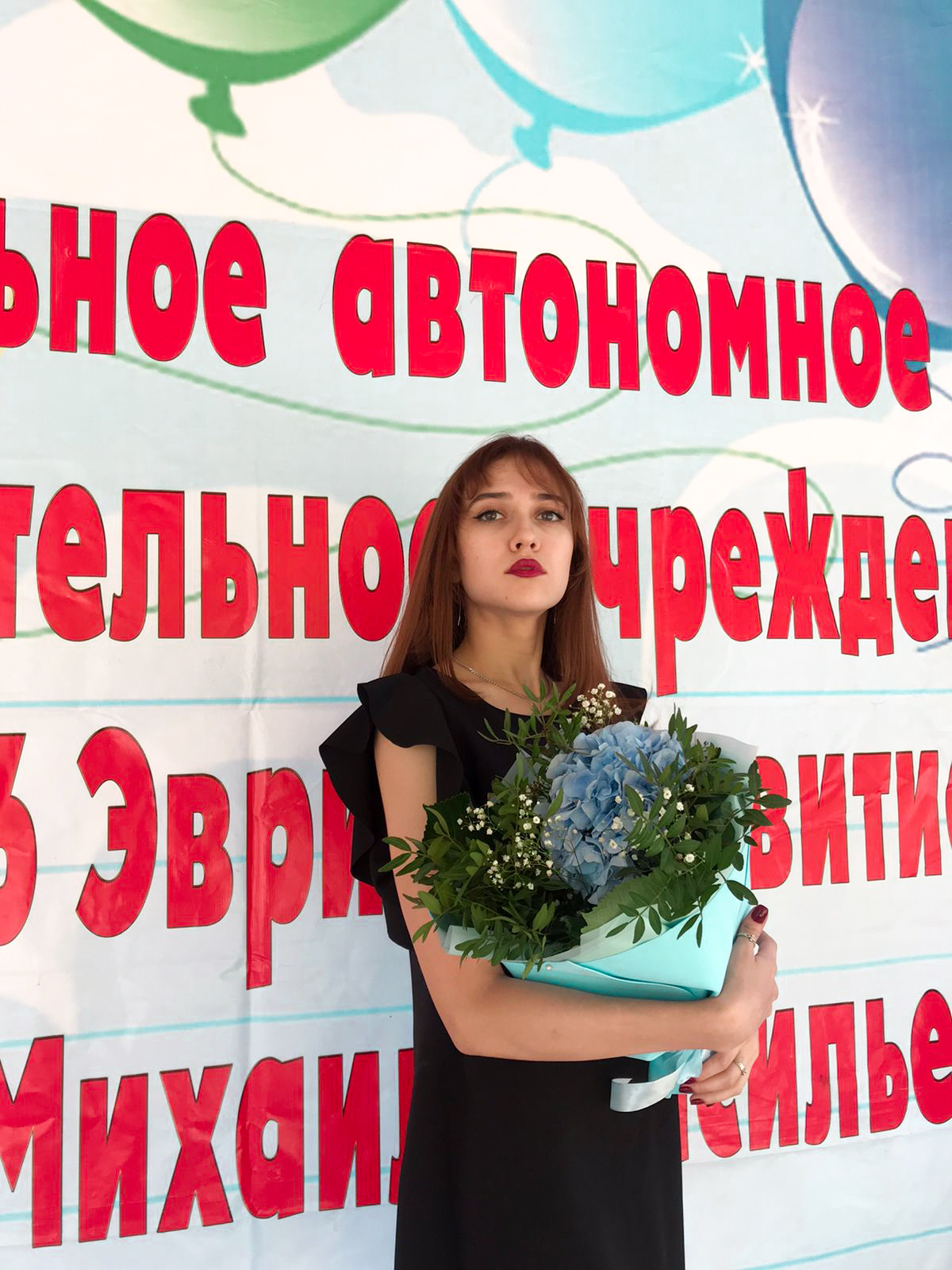 Каратаева Елена Александровна – 28.11.2000г.р.Получила образование в Таганрогском институте имени А.П.Чехова (филиал) «Ростовского государственного университета», по специальности учитель-логопед. Прошла повышение квалификации в Центре повышения квалификации Таганрогского института имени А.П.Чехова (филиала) ФГБОУ ВО «РГЭУ (РИНХ)» по дополнительной профессиональной программе «Тьюторское сопровождение детей с ОВЗ в образовательных организациях», по программе дополнительного профессионального образования «Педагогика и психология» по проблеме: Психологические аспекты моделирования безопасной среды в образовательном учреждении. Прошла научно-практический семинар «Эвритмия – в созвучии с собой и миром» на тему: «Человек и четыре стихии. Темпераменты».Деятельность Елены Александровны направлена на осуществление коррекционного сопровождения процесса обучения и воспитания детей и подростков с нарушениями речи, способствует их социализации, формированию общей культуры личности. Учитель-логопед  ведет коррекционную работу детьми и подростками с нарушениями речи, используя разнообразные приемы, методы и средства коррекции речи.Каратаева Е.А. осуществляет консультирование детей и взрослых с отклонениями в речевом развитии, их родителей и педагогов по проблемам обучения, развития, жизненного и профессионального самоопределения, а также  проводит психопрофилактическую работу, направленную на создание благоприятного психологического климата  в образовательном учреждении, семье.Учитель-логопед, корригируя нарушения речи ребенка, вселяет в него уверенность в собственных силах, способствует развитию его познавательных способностей, раздвигает рамки общения – как в среде сверстников, так и со взрослыми – ребенок становится более эмоциональным, пытливым и отзывчивым. Меняются его взгляды на мир, его отношения с окружающими. Он становится более открытым к установлению контактов с другими людьми, более восприимчивым к новым знаниям, ощущает себя полноценным человеком.